«О внесении изменений в решениеМуниципального Совета внутригородского муниципального образования Санкт-Петербурга муниципального округа Малая Охта от 11.04.2016 года №11 «Размещение сведений о доходах, об имуществе и обязательствах имущественного характера и сведений расходах лиц, замещающих муниципальные должности» В соответствии с Законом Санкт-Петербурга от 30.01.2018 № 7-3 «О представлении гражданами, претендующими на замещение муниципальной должности в Санкт-Петербурге, должности главы местной администрации по контракту, и лицами, замещающими муниципальные должности в Санкт-Петербурге, должность главы местной администрации по контракту, сведений о доходах, расходах, об имуществе и обязательствах имущественного характера Губернатору Санкт-Петербурга», Уставом внутригородского муниципального образования Санкт-Петербурга муниципального округа Малая Охта, Муниципальный Совет внутригородского муниципального образования Санкт-Петербурга муниципального округа Малая Охта РЕШИЛ:1. Внести в решение Муниципального Совета внутригородского муниципального образования Санкт-Петербурга муниципального округа Малая Охта от 11.04.2016 года №11 «Размещение сведений о доходах, об имуществе и обязательствах имущественного характера и сведений расходах лиц, замещающих муниципальные должности» (далее – Решение) следующие изменения:1.1. пункт 1. Приложения 1 к Решению изложить в новой редакции:«1. Специалист аппарата Муниципального Совета внутригородского муниципального образования Санкт-Петербурга муниципального округа Малая Охта, назначенный ответственным по профилактике коррупционных и иных правонарушений в Муниципальном Совете внутригородского муниципального образования Санкт-Петербурга муниципального округа Малая Охта в течение 5 рабочих дней после наступления срока предоставления сведений о доходах, об имуществе и обязательствах имущественного характера, установленного статьей 2 Закона Санкт-Петербурга от 30.01.2018 № 7-3 «О представлении гражданами, претендующими на замещение муниципальной должности в Санкт-Петербурге, должности главы местной администрации по контракту, и лицами, замещающими муниципальные должности в Санкт-Петербурге, должность главы местной администрации по контракту, сведений о доходах, расходах, об имуществе и обязательствах имущественного характера Губернатору Санкт-Петербурга» направляет запрос о предоставлении сведений о доходах, об имуществе и обязательствах имущественного характера и сведений о расходах лиц, замещающих муниципальные должности во внутригородском муниципальном образовании Санкт-Петербурга муниципальном округе Малая Охта в исполнительный орган государственной власти Санкт-Петербурга, уполномоченный Губернатором Санкт-Петербурга, в который лицами, замещающими муниципальные должности в Санкт-Петербурге, представляются сведения о своих доходах, расходах, об имуществе и обязательствах имущественного характера, а также о доходах, расходах, об имуществе и обязательствах имущественного характера своих супруг (супругов) и несовершеннолетних детей.».2. Настоящее решение вступает в силу со дня его официального опубликования (обнародования). 3. Контроль за исполнением настоящего решения возложить на Главу внутригородского муниципального образования Санкт-Петербурга муниципального округа Малая Охта Д.И. Монахова.Глава муниципального образованиямуниципального округа Малая Охта						Д.И. Монахов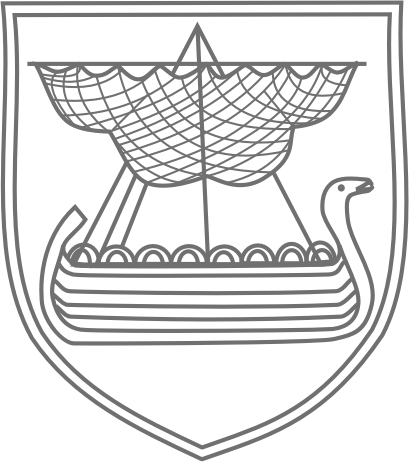 ВНУТРИГОРОДСКОЕ МУНИЦИПАЛЬНОЕ ОБРАЗОВАНИЕ САНКТ-ПЕТЕРБУРГА МУНИЦИПАЛЬНЫЙ ОКРУГ МАЛАЯ ОХТАМУНИЦИПАЛЬНЫЙ СОВЕТРЕШЕНИЕ19.06.2019 года						                                                № 36